Edukačné činnosti  Interaktívny doplnok 1004 Počítaj a porovnávaj! Mgr. Alena Oravcová 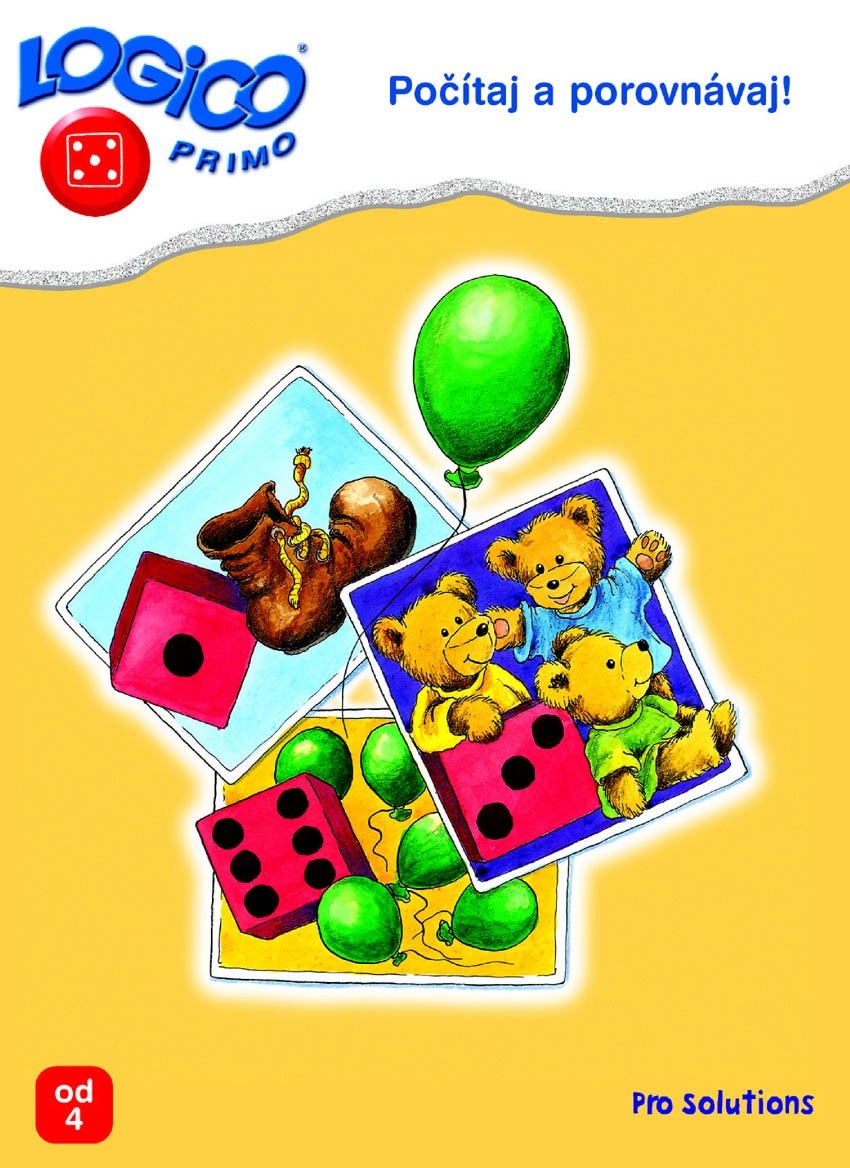 Kontakt: Materská škola Karpatská 3 Banská Bystrica oravcova.alena@centum.sk Veselí zajkovia Názov súboru/karta: Počítaj a porovnávaj/karta č. 2 Abstrakt:  Prostredníctvom edukačnej činnosti sa rozvíjajú základy matematickej gramotnosti, základné matematické operácie. Stimuluje sa vizuálne vnímanie, porovnávanie prvkov v skupine. Rozvíja a upevňuje sa orientácia v číselnom rade 1 – 6, upevňujú sa poznatky o farbách. Kľúčové slová: poznávanie, priraďovanie počtu, rozlišovanie farieb, počítanie množstva Tematický okruh: Ľudia Obsahový štandard: Priraďovanie, triedenie, usporadúvanie, zostavovanie podľa kritérií. Výkonové štandard: Priradiť číslo k danému počtu predmetov od 1do 10; Počítať minimálne od 1 do 10. Vek detí: 5 – 6-ročné Úlohy pre deti: prezri si kartu a pomenuj farbu loptičiek priraď loptičky tak, aby každý zajko mal jednu spočítaj zajkov a loptičky Kľúčové kompetencie:  psychomotorické  používa v činnosti všetky zmysly prejavuje grafomotorickú gramotnosť osobnostné  odhaduje svoje možnosti a spôsobilosti presadzuje sa s ohľadom na seba aj druhých sociálne  zotrvá v hre a inej činnosti a dokončí ju komunikatívne  vyjadruje a komunikuje svoje myšlienky, názory komunikuje osvojené poznatky kognitívne  rieši jednoduché problémové úlohy uplatňuje v hre a rôznych situáciách matematické myslenie porovnáva podobnosti a rozdiely predmetov odôvodňuje svoje názory, prejavuje postoje, vyslovuje jednoduché úsudky  učebné  využíva primerané pojmy, znaky a symboly objavuje a hľadá súvislosti medzi vlastnými skúsenosťami a poznatkami aplikuje získané poznatky a skúsenosti v hre a situáciách  informačné  prejavuje radosť zo samostatne získaných informácií. Opis edukačnej činnosti: V úvode činnosti prerozprávame deťom príbeh „Ako sa zajkovia tešili zo slniečka“. S deťmi si vymyslíme mená pre zajačiu rodinu a vedieme rozhovor, ako by sa chceli zahrať. Vytvoríme si skupiny na základe farebných kvetov tak, aby žiadna skupina neprekročila počet 6. Vytvorené skupiny si z magnetickej tabule vyberú príslušnú kartu s počtom bodiek, pričom bodky zodpovedajú počtom detí v skupine. Deti si z pripravených košíkov vyberú lopty tak, aby každé dieťa v skupine malo jednu loptu. V závere si lopty v skupine spočítajú a zhodnotia, či vybraná karta s počtom bodiek prislúcha počtu lôpt. Literatúra:  Štátny vzdelávací program ISCED 0 – predprimárne vzdelávanie. Ministerstvo školstva Slovenskej republiky 2008. Prievidza :  Patria I., s.r.o., 2008. ISBN 978-80-969407-5-2 UHERČÍKOVÁ, V. a HAVERLÍK, I. K.: Didaktika rozvíjania základných matematických pojmov. Bratislava : DONY, 2007. ISBN 978-80-968087-4-8 Strašidielko Šišidielko Názov súboru/karta: Počítaj a porovnávaj/karta č. 3 Edukačná činnosť rozvíja špecifické matematické schopnosti, schopnosť kriticky myslieť. Podporuje schopnosť pomenúvať predmety a porovnávať množstvo prvkov v skupine. Riešením problémových úloh umožňuje postupovať podľa zadaných inštrukcií. Stimuluje vykonávanie jednoduchých analyticko-syntetických činností. Kľúčové slová: porovnávať, usporiadať, vyhľadať, farba Tematický okruh: Ľudia Obsahový štandard: Číselný rad Výkonový štandard: Priradiť číslo (nie číslicu) k danému počtu predmetov od 1 do 10 Vek detí: od 5 rokov Úlohy pre deti: vystrihni predkresleného motýľa nakresli mu toľko bodiek, koľko bodiek si vykotúľal na kocke pomenuj farby na maketách motýľa priraď motýľa k počtu bodiek na kocke Kľúčové kompetencie: psychomotorické používa v činnosti všetky zmysly prejavuje grafomotorickú gramotnosť osobnostné  odhaduje svoje možnosti a spôsobilosti presadzuje sa s ohľadom na seba aj druhých sociálne zotrvá v hre a inej činnosti a dokončí jukomunikatívne vyjadruje a komunikuje svoje myšlienky, názory komunikuje osvojené poznatky kognitívne  hľadá a objavuje súvislosti medzi jednotlivými informáciami, objavuje tie, ktoré sú nápomocné pri riešení problémuporovnáva podobnosti a rozdiely predmetov, javov, osôb učebné  využíva primerané pojmy, znaky a symboly aplikuje v hre, rôznych aktivitách a situáciách získané poznatky a skúsenosti naučí sa pracovať s učebnými pomôckami informačné   prejavuje radosť so samostatne získaných informácií. 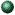 Opis edukačnejčinnosti: Učiteľ/ka ma pripravené makety motýľov, ktoré si deti vystrihujú už počas hier a hrových činností. Vymaľujú si ich podľa vlastnej fantázie, ale počet bodiek nakreslia podľa počtu, ktorý si vykotúľali na hracej kocke.  Motýle vystavíme v priestore a deti pomenúvajú jednotlivé farby bodiek v postupnosti za sebou. Deti kotúľajú hracou kockou a z vystavených motýľov hľadajú takého, aký počet bodiek vykotúľali. Literatúra:  Štátny vzdelávací program ISCED 0 – predprimárne vzdelávanie. Ministerstvo školstva Slovenskej republiky 2008. Prievidza :  Patria I., s.r.o., 2008. ISBN 978-80-969407-5-2 UHERČÍKOVÁ, V. a HAVERLÍK, I. K.: Didaktika rozvíjania základných matematických pojmov. Bratislava : DONY, 2007. ISBN 978-80-968087-4-8 Pracovné zošity. Motýlie počty ŠkriatkoviaPočítaj a porovnávaj/karta č. 5Edukačná činnosť podporuje vizuálne a zmyslové vnímanie, schopnosť rozoznávať, porovnávať a pomenovať predmety (hračky); orientáciu v číselnom rade od 1 do 6; rozširuje aktívnu i pasívnu slovnú zásobu detí. Kľúčové slová: počet 1 – 6, triedenie, porovnávanie, priraďovanie Tematický okruh: Ľudia Obsahový štandard: Číselný rad Výkonové štandardy: Počítať minimálne od 1 do 6. Priradiť číslo (nie číslicu) k danému počtu predmetov od 1 do 6. Vykonávať jednoduché operácie v číselnom rade  manipuláciou s predmetmi. Vek detí: od 5 rokov Úlohy pre deti:vyber rovnaké predmety a vytvorte z nich súbor, predmety pomenuj spočítaj predmety priraď predmetom kocku s rovnakým počtom bodiek Kľúčové kompetencie: psychomotorické  používa v činnosti všetky zmysly osobnostné  odhaduje svoje možnosti a spôsobilosti presadzuje sa s ohľadom na seba aj druhýchprejavuje v správaní vzťah k seba aj k iným sociálne  hrá sa a pracuje vo dvojici, v skupine zotrvá v hre a inej činnosti a dokončí ju plánuje organizuje a hodnotí činnosti pomáha druhým s pomocou dospelého aj samostatne komunikatívne  vedie monológ, nadväzuje a vedie dialóg s deťmi komunikuje osvojené poznatky vyjadruje a komunikuje svoje myšlienky, názory kognitívne  hľadá a objavuje súvislosti medzi jednotlivými informáciami rieši jednoduché problémové úlohy uplatňuje matematické myslenie  porovnáva podobnosti a rozdiely predmetov vyslovuje jednoduché úsudky hodnotí spontánne a samostatne vo svojom bezprostrednom okolí, čo je správne/nesprávne učebné  využíva primerané pojmy, znaky a symboly aplikuje v hre, rôznych aktivitách a situáciách získané poznatky a skúsenosti hodnotí vlastný výkon, teší sa z vlastných výsledkov, uznáva aj výkon druhých naučí sa pracovať s hračkami, knihou, učebnými pomôckami informačné   prejavuje radosť zo získaných informácií Opis edukačnej činnosti: V priestore máme predmety (ceruzky, štetce, lopty, balóny, medveďa, cukríky), ktoré veselý škriatok porozhadzoval. Vytvoríme si 5 skupín. Každá skupina bude vyberať určené predmety (podľa nakreslenej kartičky) predmety pomenujú, určia využitie. Vybrané predmety spočítajú a priradia počet ku kocke s rovnakým počtom bodiek. Skupiny sa vzájomne vymenia a skontrolujú si riešenie. Literatúra:  Štátny vzdelávací program ISCED 0 – predprimárne vzdelávanie. Ministerstvo školstva Slovenskej republiky 2008. Prievidza :  Patria I., s.r.o., 2008. ISBN 978-80-969407-5-2 UHERČÍKOVÁ, V. a HAVERLÍK, I. K.: Didaktika rozvíjania základných matematických pojmov. Bratislava : DONY, 2007. ISBN 978-80-968087-4-8 GeometríkPočítaj a porovnávaj/karta č. 6Edukačná činnosť rozvíja základy matematickej gramotnosti. Upevňuje osvojené poznatky o farbe a tvare. Stimuluje vizuomotorické spôsobilosti a jemnú motoriku. Prácou v dvojici podporuje vzájomnú kooperáciu, spoločenské vzťahy, aktívnu a pasívnu slovnú zásobu. Kľúčové slová: farba, tvar, porovnávanie, spájanie Tematický okruh: Ľudia Obsahový štandard: Rovinné (kruh, trojuholník, štvorec) geometrické tvary Výkonové štandardy: Poznať, rozlíšiť, priradiť, triediť a určiť niektoré rovinné geometrické tvary. Zostaviť z geometrických tvarov obrazce podľa predlohy a slovných inštrukcií. Vek detí: od 5 rokov Úlohy pre deti: vymenujte geometrické tvary, z ktorých sa skladá panáčik Geometrík porozmýšľajte a povedzte prečo má také meno nájdite v triede predmety, ktoré majú zhodný tvar pomenujte farbu jednotlivých geometrických tvarov vytvorte dvojice a vyberte si obrázok vyhľadajte geometrické tvary, z ktorých sa skladá obrázok zostavte obrázok podľa predlohy Kľúčové kompetencie: psychomotorické  používa v činnosti všetky zmyslyosobnostné  prejavuje v správaní vzťah k sebe a k iným odhaduje svoje možnosti a spôsobilosti presadzuje sa s ohľadom na seba aj druhých uvedomuje si dôsledky svojho správania vzhľadom na iné osoby sociálne hrá sa a pracuje vo dvojici plánuje, organizuje a hodnotí činnosť preberá spoluzodpovednosť za seba i za činnosť vo dvojici  prejavuje ohľaduplnosť k svojmu prostrediu komunikatívne  vyjadruje a komunikuje svoje myšlienka a názory nadväzuje a vedie dialóg komunikuje osvojené poznatky kognitívne  hľadá a objavuje súvislosti medzi jednotlivými informáciami, objavuje tie, ktoré sú nápomocné pri riešení problému rieši jednoduché problémové úlohy  uplatňuje matematické myslenie  porovnáva podobnosti a rozdiely predmetov odôvodňuje svoje názory učebné využíva primerané pojmy, znaky a symboly pozoruje, skúma, experimentuje aplikuje získané poznatky a skúsenosti v aktivitách a situáciách  hodnotí vlastný výkon, teší sa z vlastných výsledkov, uznáva aj výkon druhých  učí sa spontánne (vlastnou zvedavosťou) aj zámerne (pod učiteľovým vedením) informačné  prejavuje radosť zo samostatne získaných informácií Opis edukačnej činnosti: Deťom predstavím panáčika – Geometríka zostrojeného z geometrických tvarov, ktorý im priniesol obrázky, ale cestou sa mu pomiešali. Deti si najprv zopakujú poznatky o rovinných geometrických tvaroch (pomenujú tvar, farbu, hľadajú tvary v priestore). Vytvoria si dvojice podľa vlastnej voľby a vyberú so obrázok, ktorý má učiteľ/ka pripravený na výkrese A4. V košíkoch máme pripravené geometrické tvary. Deti vyberajú zhodné tvary aj podľa farby, aby mohli zostrojiť obrázok podľa predlohy. Skladanie obrázka sa uskutočňuje v priestore, aj vo dvojiciach. Literatúra: Štátny vzdelávací program ISCED 0 – predprimárne vzdelávanie. Ministerstvo školstva Slovenskej republiky 2008. Prievidza :  Patria I., s.r.o., 2008. ISBN 978-80-969407-5-2 UHERČÍKOVÁ, V. a HAVERLÍK, I. K.: Didaktika rozvíjania základných matematických pojmov. Bratislava : DONY, 2007. ISBN 978-80-968087-4-8 Jarné kvetyPočítaj a porovnávaj/karta č. 7Edukačná činnosť rozvíja percepčné vnímanie (najmä vizuálne), s dôrazom na číselný rad; rozvíja základy matematickej gramotnosti, porovnávanie a priraďovanie obrázkov; na základe dopĺňania deti vytvárajú obrázok podľa číselného radu. Kľúčové slová: priraď, opíš, doplň, počítaj Tematický okruh: Ľudia Obsahový štandard: Číselný rad Výkonový štandard: Vykonávať jednoduché operácie v číselnom rade od 1 do 6 (v spojitosti s manipuláciou predmetmi). Vek detí: od 5 rokov Úlohy pre deti: pomenujte jarné kvety podľa obrázkov zoberte si svoje tulipány a vložte ich do vázičiek tak, aby ste dodržali postupnosť od 1 do 6 kvety vo váze spočítajte Kľúčové kompetencie: psychomotorické  používa v činnosti všetky zmysly ovláda pohybový aparát a telesné funkcie osobnostné odhaduje svoje možnosti a spôsobilosti správa sa sebaisto v rôznych situáciách presadzuje sa s ohľadom na seba aj druhých uvedomuje si vlastnú identitu sociálne  správa sa empaticky k svojmu okoliu zotrvá v hre a inej činnosti a dokončí ju prejavuje ohľaduplnosť k svojmu prostrediu komunikatívne vyjadruje, komunikuje svoje myšlienky komunikuje osvojené poznatky volí primeraný, kreatívny spôsob komunikácie vzhľadom na situáciu vedie monológ, nadväzuje a vedie dialóg a rozhovor s deťmi i dospelými kognitívne  rieši jednoduché problémové úlohy uplatňuje matematické myslenie hodnotí spontánne a samostatne čo je správne/ nesprávne objavuje algoritmus riešenia úloh podľa zadaných inštrukcií uplatňuje vlastné predstavy pri riešení problémov učebné  prejavuje zvedavosť a spontánny záujem o spoznávanie nového využíva primerané pojmy aplikuje získané poznatky a skúsenosti sústredí sa primerane dlho na zámernú výchovno-vzdelávaciu činnosť kladie otázky a hľadá odpovede, aby porozumelo obklopujúcemu svetu vecí, javov, dejov a vzťahovOpis edukačnej činnosti: Deti pracujú s kvetmi – tulipán, ktoré sme si zhotovili v predchádzajúcich činnostiach. Dopĺňajú kvety do pripravených 6 váz s postupnosťou od 1 do 6. Kvety z jednotlivých váz učiteľ/ka vyberá tak, aby vázy dopĺňali s obmenami. Literatúra:  Štátny vzdelávací program ISCED 0 – predprimárne vzdelávanie. Ministerstvo školstva Slovenskej republiky 2008. Prievidza :  Patria I., s.r.o., 2008. ISBN 978-80-969407-5-2 Kde je najviac? Počítaj a porovnávaj/karta č.10Abstrakt:  Edukačná činnosť rozvíja špecifické matematické schopnosti, schopnosť kriticky myslieť; podporuje schopnosť pomenúvať predmety a porovnávať množstvo prvkov v skupine. Riešením problémových úloh umožňuje postupovať podľa zadaných inštrukcií. Stimuluje vykonávanie jednoduchých analyticko-syntetických činností. Kľúčové slová: farba, počet, porovnávanie Tematický okruh: Ľudia Obsahový štandard: Priraďovanie, triedenie, usporadúvanie, zostavovanie podľa kritérií Výkonový štandard: Určiť rovnaké alebo rozdielne množstvo prvkov v skupine Vek detí: od 5 rokov Úlohy pre deti: pomenujte farbu jednotlivých farbičiek rozdeľte sa do skupín podľa farebnej značky určte, v ktorom vedierku je najviac farbičiek Kľúčové kompetencie: psychomotorické  používa v činnosti všetky zmysly osobnostné  odhaduje svoje možnosti a spôsobilosti prejavuje v správaní vzťah k sebe a iným uvedomuje si dôsledky svojho správania vzhľadom na iné osoby uvedomuje si vlastnú identitu pozerá sa na svet aj očami druhých sociálne  zotrvá v hre a inej činnosti a dokončí ju plánuje, organizuje a hodnotí činnosti správa sa empaticky k svojmu okoliu hrá sa a pracuje vo dvojici, skupine, kolektíve preberá spoluzodpovednosť za seba i za činnosti skupiny pozerá sa na svet aj očami druhýchkomunikatívne  komunikuje osvojené poznatky vyjadruje a komunikuje svoje myšlienky, názory volí primeraný, kreatívny spôsob komunikácie vzhľadom na situáciu vedie monológ, nadväzuje dialóg a rozhovor s deťmi i dospelými kognitívne  porovnáva podobnosti a rozdiely predmetov rieši jednoduché problémové úlohy hľadá a objavuje súvislosti medzi jednotlivými informáciami, objavuje tie, ktoré sú nápomocné pri riešení problému hodnotí spontánne 	a samostatne 	vo svojom bezprostrednom okolí čo je správne/nesprávne  uplatňuje matematické myslenie vyslovuje jednoduché úsudky učebné  vyvíja vôľové úsilie v hre a inej činnosti využíva primerané pojmy, znaky a symboly hodnotí vlastný výkon, teší sa z vlastných výsledkov, uznáva aj výkon druhých sústredí sa primerane dlhý čas na hru a na zámerne riadenú činnosť učí sa spontánne aj zámerne pozoruje, skúma, experimentuje objavuje a hľadá súvislosti medzi vlastnými skúsenosťami a poznatkami Opis edukačnej činnosti: Na 6 stoloch máme umiestnené vedierka. Na každom stole po tri. V každom vedierku je rozdielne množstvo farbičiek. Deti pomenujú farby v jednotlivých vedierkach. Rozdelia sa do skupín podľa farebných značiek – vytvoríme 6 skupín. Pracujú pri stole, kde je rovnaká farba farbičiek a farebných značiek. Určujú, kde je najviac farbičiek. Po určení sa uskutoční výmena skupín. Deti sa vystriedajú vo všetkých skupinách. Literatúra:  Štátny vzdelávací program ISCED 0 – predprimárne vzdelávanie. Ministerstvo školstva Slovenskej republiky 2008. Prievidza :  Patria I., s.r.o., 2008. ISBN 978-80-969407-5-2 Preteky Názov súboru/karta: Počítaj a porovnávaj/karta č. 16 Abstrakt:  Edukačná činnosť rozvíja základy matematickej gramotnosti. Upevňuje osvojené poznatky o farbe; určení prvého, posledného a usporiadaní predmetov v číselnom rade od 1 do 6, stimuluje vizuomotorické spôsobilosti. Prácou v skupine podporuje vzájomnú kooperáciu, spoločenské vzťahy, aktívnu a pasívnu slovnú zásobu. Kľúčové slová: farba, počet, usporiadanie od najnižšieho po najvyššie Tematický okruh: Ľudia Obsahový štandard: Základné počtové úkony v číselnom rade Výkonový štandard: Vykonávať jednoduché operácie v číselnom rade od 1 do 10 Vek detí: od 4 rokov Úlohy pre deti: pomenujte farby na vozíkoch zoraďte vozíky podľa počtu bodiek  vytvorte skupiny a vyberte si vesty s kartami zoraďte sa na štartovaciu čiaru podľa počtu bodiek na veste Kľúčové kompetencie: psychomotorické  používa v činnosti všetky zmysly  prejavuje túžbu a ochotu pohybovať sa  ovláda základné lokomočné pohyby osobnostné  presadzuje sa s ohľadom na seba aj druhých odhaduje svoje možnosti a spôsobilosti uvedomuje si vlastnú identitu prejavuje v správaní vzťah k sebe a k iným uvedomuje si dôsledky svojho správania vzhľadom na iné osoby sociálne správa sa empaticky k svojmu okoliu správa sa v skupine podľa spoločenských pravidiel hrá sa a pracuje v skupine, kolektíve zotrvá v hre a inej činnosti a dokončí ju prejavuje ohľaduplnosť k svojmu prostrediu komunikatívne vedie monológ, nadväzuje a vedie dialóg a rozhovor s deťmi i dospelými vyjadruje a komunikuje svoje myšlienky, názory komunikuje osvojené poznatky volí primeraný, kreatívny spôsob komunikácie vzhľadom na situáciu kognitívne hľadá a objavuje súvislosti medzi jednotlivými informáciami rieši samostatne alebo s pomocou učiteľky problémy v osobnej a spoločenskej rovine  uplatňuje v hre a rôznych situáciách matematické myslenie porovnáva podobnosti a rozdiely predmetov hodnotí spontánne a samostatne vo svojom bezprostrednom okolí správne/nesprávne uplatňuje vlastné predstavy pri riešení problémov učebné  prejavuje zvedavosť a spontánny záujem o spoznávanie nového využíva primerané pojmy, znaky a symboly objavuje a hľadá skúsenosti medzi vlastnými skúsenosťami a poznatkami aplikuje v hre získané skúsenosti a poznatky vyvíja vôľové úsilie v hre a inej činnosti hodnotí vlastný výkon sústredí sa primerane dlhý čas na hru a na zámernú riadenú činnosť Opis edukačnej činnosti: Na magnetickej tabuli máme pripravené makety vozíkov. Deti pomenujú farbu a usporiadajú vozíky podľa postupnosti od 1 do 6. Určujú prvý a posledný podľa farby. Učiteľ/ka rozdelí deti do skupín po 6. Každé dieťa si oblečie pripravené vesty s počtom bodiek od 1 do 6. Pripravia sa na štartovaciu čiaru, usporiadaní od najnižšieho po najvyššie číslo. Obmena – deti si vymenia vesty a riešia nové usporiadanie. Literatúra:  Štátny vzdelávací program ISCED 0 – predprimárne vzdelávanie. Ministerstvo školstva Slovenskej republiky 2008. Prievidza :  Patria I., s.r.o., 2008. ISBN 978-80-969407-5-2 Ferdo mravec Názov súboru/karta: Počítaj a porovnávaj/karta č. 11 Abstrakt:  Edukačná činnosť rozvíja matematické schopnosti, schopnosť kriticky myslieť. Podporuje schopnosť oboznamovať sa s hmyzom a porovnávať množstvo prvkov v skupine. Riešením problémových 	úloh 	umožňuje 	postupovať 	podľa 	zadaných 	inštrukcií. 	Stimuluje vykonávanie jednoduchých analyticko-syntetických činností. Kľúčové slová: počet, porovnávanie Tematický okruh: Ľudia Obsahový štandard: Priraďovanie, triedenie, usporadúvanie, zostavovanie podľa kritérií Výkonový štandard: Určiť rovnaké alebo rozdielne množstvo prvkov v skupine Vek detí: od 5 rokov Úlohy pre deti: podľa obrázkov určte v ktorom mravenisku je menej mravcov vyber mravce tak, aby ich menej ostalo doma a viac odišlo na lúku Kľúčové kompetencie: psychomotorické  používa v činnosti všetky zmysly osobnostné  odhaduje svoje možnosti a spôsobilosti prejavuje v správaní vzťah k sebe a iným správa sebaisto v rôznych situáciách uvedomuje si dôsledky svojho správania vzhľadom na iné osoby uvedomuje si vlastnú identitu sociálne  zotrvá v hre a inej činnosti a dokončí ju plánuje, organizuje a hodnotí činnosti správa sa empaticky k svojmu okoliu pomáha druhým s pomocou dospelého aj samostatnekomunikatívne  komunikuje osvojené poznatky vyjadruje a komunikuje svoje myšlienky, názory volí primeraný, kreatívny spôsob komunikácie vzhľadom na situáciu vedie monológ, nadväzuje dialóg a rozhovor s deťmi i dospelými kognitívne  porovnáva podobnosti a rozdiely predmetov rieši jednoduché problémové úlohy hľadá a objavuje súvislosti medzi jednotlivými informáciami, objavuje tie, ktoré sú nápomocné pri riešení problému hodnotí spontánne a samostatne vo svojom bezprostrednom okolí čo je správne/nesprávne uplatňuje matematické myslenie učebné  vyvíja vôľové úsilie v hre a inej činnosti využíva primerané pojmy, znaky a symboly hodnotí vlastný výkon, teší sa z vlastných výsledkov, uznáva aj výkon druhých sústredí sa primerane dlhý čas na hru a na zámerne riadenú činnosť učí sa spontánne aj zámerne pozoruje, skúma, experimentuje objavuje a hľadá súvislosti medzi vlastnými skúsenosťami a poznatkami Opis edukačnej činnosti: V predchádzajúcich aktivitách sa deti oboznamovali s hmyzom, spôsob života a úžitkom. Modelovali sme si mravenisko a vystrihovali mravce. Podľa obrázkov určujú, v ktorom mravenisku žije menej mravcov. Deti pracujú s vystrihnutými maketami a usporadúvajú mravce tak, aby menej ostalo v mravenisku. Literatúra:  Štátny vzdelávací program ISCED 0 – predprimárne vzdelávanie. Ministerstvo školstva Slovenskej republiky 2008. Prievidza :  Patria I., s.r.o., 2008. ISBN 978-80-969407-5-2 UHERČÍKOVÁ, V. a HAVERLÍK, I. K.: Didaktika rozvíjania základných matematických pojmov. Bratislava : DONY, 2007. ISBN 978-80-968087-4-8 Korytnačky Názov súboru/karta: Počítaj a porovnávaj/karta č. 14 Abstrakt:  Edukačná činnosť rozvíja základy matematickej gramotnosti. Ponúka možnosť samostatného rozhodovania sa o pravdivosti alebo nepravdivosti vlastného tvrdenia. Podporuje zmyslové vnímanie, rozvíja orientáciu v číselnom rade a počítanie minimálne do 6. Umožňuje oboznamovanie sa s exotickými zvieratami. Kľúčové slová: rovnaké množstvo, počet, porovnávanie Tematický okruh: Ľudia Obsahový štandard: Základné počtové úkony v číselnom rade od 1 do 10 Výkonový štandard: Počítať minimálne od 1 do 6 Vek detí: od 5 rokov Úlohy pre deti: spočítaj korytnačky na hojdačke nájdi rovnaký počet korytnačiek Kľúčové kompetencie: psychomotorické  používa v činnosti všetky zmysly osobnostné  prejavuje v správaní vzťah k sebe a k iným odhaduje svoje možnosti a spôsobilosti presadzuje sa s ohľadom na seba aj druhých sociálne  hrá sa a pracuje v skupine plánuje, organizuje a hodnotí činnosť prejavuje ohľaduplnosť k svojmu prostrediu komunikatívne vyjadruje a komunikuje svoje myšlienka a názory nadväzuje a vedie dialóg komunikuje osvojené poznatky kognitívne  hľadá a objavuje súvislosti medzi jednotlivými informáciami, objavuje tie, ktoré sú nápomocné pri riešení problému rieši jednoduché problémové úlohy uplatňuje matematické myslenie porovnáva podobnosti a rozdiely predmetov odôvodňuje svoje názory učebné využíva primerané pojmy, znaky a symboly pozoruje, skúma, experimentuje aplikuje v aktivitách a situáciách získané poznatky a skúsenosti hodnotí vlastný výkon, teší sa z vlastných výsledkov, uznáva aj výkon druhých informačné  prejavuje radosť zo samostatne získaných informácií Opis edukačnej činnosti: Deti pracujú s maketami korytnačiek. Podľa zadanej inštrukcie k jednotlivým obrázkom vykladajú individuálne ich počet. Pracujú samostatne. Overenie správnosti a nesprávnosti sa uskutočňuje prácou na tabuli. Literatúra:  Štátny vzdelávací program ISCED 0 – predprimárne vzdelávanie. Ministerstvo školstva Slovenskej republiky 2008. Prievidza :  Patria I., s.r.o., 2008. ISBN 978-80-969407-5-2 UHERČÍKOVÁ, V. a HAVERLÍK, I. K.: Didaktika rozvíjania základných matematických pojmov. Bratislava : DONY, 2007. ISBN 978-80-968087-4-8 Dopravné prostriedky Názov súboru/karta: Počítaj a porovnávaj/karta č. 12 Abstrakt:  Edukačná činnosť rozvíja zmyslové vnímanie, s dôrazom na rozlišovanie detailov. Rozvíja schopnosť prezentácie kritického myslenia na základe osobnej skúsenosti. Ponúka možnosť samostatného rozhodovania o pravdivosti alebo nepravdivosti vlastného tvrdenia. Rozvíja základy matematickej gramotnosti, priraďovanie, porovnávanie podobnosti a rozdielov predmetov. Upevňujú sa prostredníctvom nej pravidlá spoločenského správania, rozvíja sa slovná zásoba a súvislé vyjadrovanie detí. Kľúčové slová: pomenovať, priradiť, triediť, usporiadať, porovnávať Tematický okruh: Ľudia Obsahový štandard: Priraďovanie, triedenie, usporadúvanie, zostavovanie podľa kritérií Výkonový štandard: Priradiť, triediť a usporiadať predmety podľa určitých kritérií (veľkosť) Vek detí: od 5 rokov Úlohy pre deti: pomenuj dopravné prostriedky urči miesto pohybu vyber dvojice obrázkov a rozhodni, ktorý je väčší rozhodni, ktorý obrázok nepatrí medzi dopravné prostriedky Kľúčové kompetencie: psychomotorické používa v činnosti všetky zmysly osobnostné  odhaduje svoje možnosti a spôsobilosti prejavuje v správaní vzťah k sebe a iným správa sebaisto v rôznych situáciách sociálne  zotrvá v hre a inej činnosti a dokončí ju plánuje, organizuje a hodnotí činnosti pomáha druhým s pomocou dospelého aj samostatne komunikatívne  komunikuje osvojené poznatky vyjadruje a komunikuje svoje myšlienky, názory vedie monológ, nadväzuje dialóg a rozhovor s deťmi i dospelými kognitívne  porovnáva podobnosti a rozdiely predmetov rieši jednoduché problémové úlohy hľadá a objavuje súvislosti medzi jednotlivými informáciami, objavuje tie, ktoré sú nápomocné pri riešení problému hodnotí spontánne a samostatne vo svojom bezprostrednom okolí čo je správne/nesprávne  uplatňuje matematické myslenie učebné  vyvíja vôľové úsilie v hre a inej činnosti využíva primerané pojmy, znaky a symboly sústredí sa primerane dlhý čas na hru a na zámerne riadenú činnosť učí sa spontánne aj zámerne objavuje a hľadá súvislosti medzi vlastnými skúsenosťami a poznatkami Opis edukačnej činnosti: Deti vyberajú obrázky dopravných prostriedkov, ktoré pomenujú a určujú miesto ich pohybu Ostané deti rozhodujú o správnosti a nesprávnosti vyslovených názorov. Zahráme sa pexeso kde určujú, čo je väčšie. Zároveň pomenujú dopravný prostriedok. Literatúra:  Štátny vzdelávací program ISCED 0 – predprimárne vzdelávanie. Ministerstvo školstva Slovenskej republiky 2008. Prievidza :  Patria I., s.r.o., 2008. ISBN 978-80-969407-5-2 UHERČÍKOVÁ, V. a HAVERLÍK, I. K.: Didaktika rozvíjania základných matematických pojmov. Bratislava : DONY, 2007. ISBN 978-80-968087-4-8 